Để đánh giá được kiến thức, yêu cầu đối với giáo viên, nhân viên nuôi dưỡng về qui chế chăm sóc trẻ, các qui định điều lệ trường mầm non, những yêu cầu về chuẩn nghề nghiệp và công tác chăm sóc nuôi dưỡng của nhà trường trong năm học 2017-2018 đi vào thực hiện nghiêm túc, có hiệu quả ngay từ đầu tháng 9 đồng chí phó hiệu trưởng phụ trách nuôi dưỡng của nhà trường đã xây dựng kế hoạch tổ chức, thời gian hội thi qui chế cụ thể được thông báo tới các lớp và xây dựng ngân hàng câu hỏi với các nội dung được nêu trong qui chế chăm sóc trẻ, điều lệ trường mầm non, chuẩn nghề nghiệp,một số thông tư 13, thông tư 17, thông tư 28 sửa đổi  Hình thức thi trắc ngiệm, tự luận – Thời gian thi 30 phút,  mỗi đ/c về chỗ ngồi theo thứ tự đã phân và nhận được một đề thi gồm có 9 câu hỏi trắc nghiệm, 1 câu hỏi tự luận, trong quá trình thi các đồng chí giáo viên, nhân viên rất nghiêm túc làm bài, đọc kỹ từng câu hỏi để lựa chọn những đáp án đúng với yêu cầu của câu hỏi. Chiều ngày 10/10 nhà trường mầm non tổ chức hội thi lý thuyết  tổng số có 51/61 đồng chí giáo viên, nhân viên nuôi dưỡng hưởng ứng .                                                                              Thông qua hội thi giáo viên, nhân viên khắc sâu hơn vốn kiến thức, vận dụng vào trong hoạt động chăm sóc nuôi dưỡng trẻ hàng ngày một cách nghiêm túc có hiệu quả từ khâu đón trả trẻ, tổ chức các hoạt động giáo dục  tổ chức giờ ăn ngủ, kỹ năng tổ chức hoạt động về sinh, kỹ năng xử lý các tình huống khi xảy ra tại lớp, nơi làm việc và không vi phạm  những nội qui, qui định đối với giáo viên, nhân viên. Kết quả hội Giáo viên: có 31 đ/c tham dự  + 24 bài đạt 8-10 điểm ,                                              + 7 bài đạt dưới 8 điểm Nhân viên: 13 đ/c tham dự       + 10 bài đạt 8-10 điểm                                              + 2 bài đạt dưới 8 điểmMột số hình ảnh trong buổi thi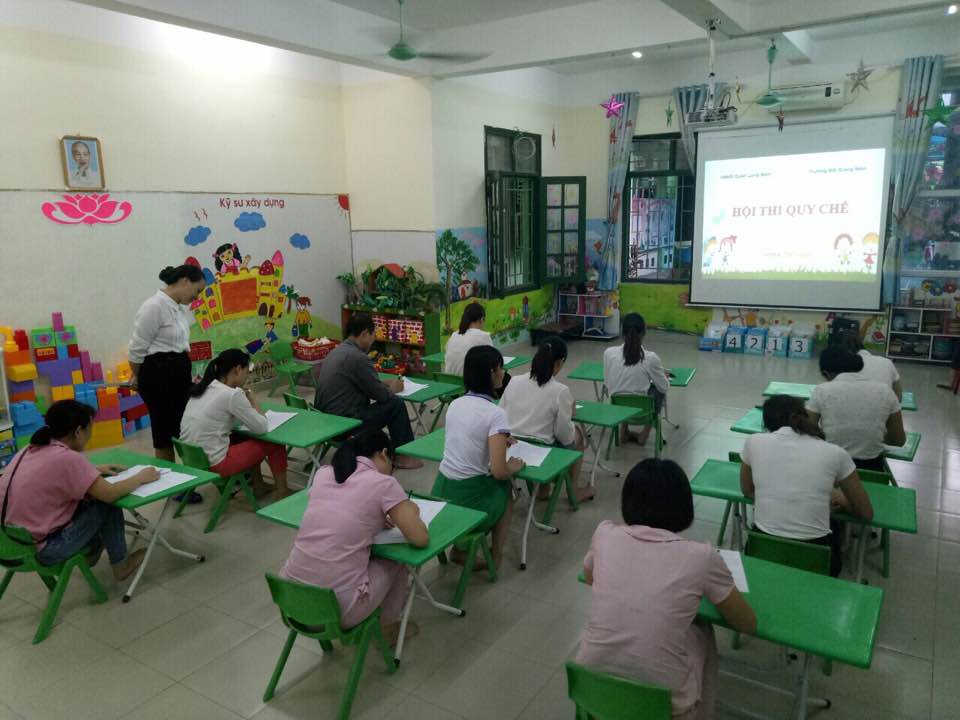 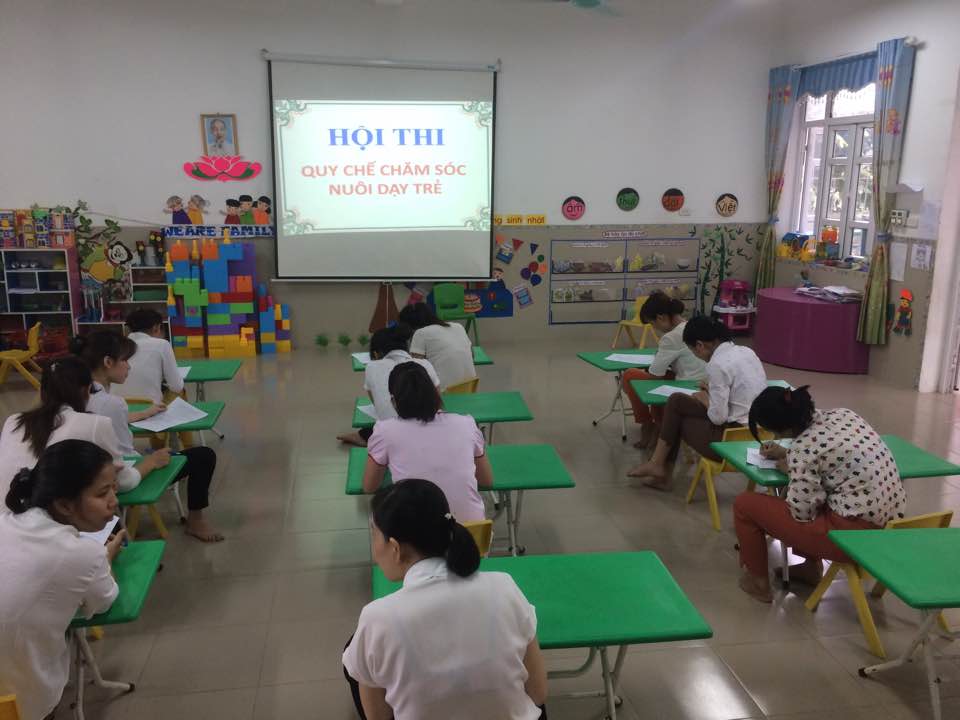 